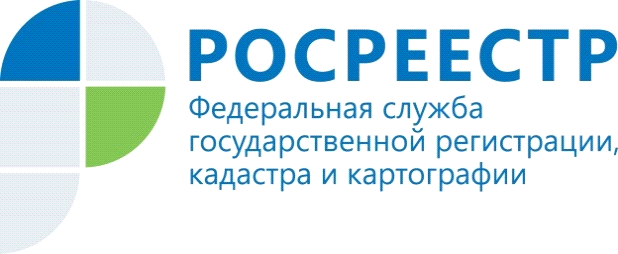 24 августа текущего года специалисты Управления Росреестра по Красноярскому краю и филиала ФГБУ «ФКП Росреестра» по Красноярскому краю приняли участие в централизованном обучении сотрудников МФЦ, задействованных в приеме документов.В ходе обучения озвучены отдельные вопросы по приему документов в связи с принятием Законов о выявлении правообладателей ранее учтенных объектов недвижимости, Гаражной амнистии. Также, доведены наиболее распространенные ошибки, допускаемые сотрудниками МФЦ, и озвучены ответы на вопросы, поступившие в ходе обучения.               Руководитель Управления Росреестра по Красноярскому краю Татьяна Голдобина :            «Качество приема документов является одной из составляющей для принятия положительных решений в кадастровом учете или регистрации прав. В этой связи, Управлением особое внимание уделяется обучению сотрудников МФЦ в разных формах: подготовка видеороликов, вопрос - ответ, обучение мультипликаторов, мониторинг ошибок. Благодаря совместной с МФЦ работе, в текущем году наблюдается положительная динамика по снижению доли ошибок, допускаемых МФЦ».Материалы подготовлены Управлением Росреестра по Красноярскому краюКонтакты для СМИ:тел.: (391)2-226-756е-mail: pressa@r24.rosreestr.ru«ВКонтакте» http://vk.com/to24.rosreestr«Instagram»:rosreestr_krsk24